Voorlopige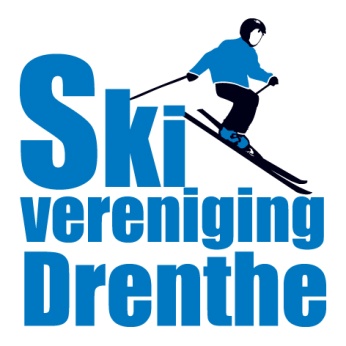 Agenda ski en snowboard lessenseizoen 2021-2022*=afhankelijk van weer/sneeuwconditieMeld je af als je verhinderd bentbij het secretariaat info@skidrenthe.nlDatumActiviteit *18-22-oktoberBrede School Emmen24 oktoberLes 131 oktoberLes 27 novemberLes 314 novemberLes 421 novemberLes 528 novemberLes 65 decemberGeen les. Sinterklaas12 decemberLes 717 decemberMid winternacht skiën19 decemberLes 826 decemberKerstvakantie2 januariKerstvakantie9 januariKerstvakantie16 januariLes 923 januariLes 1030 januariLes 116 februari *Les 12/Neu Astenberg13 februariLes 1320 februariVoorjaarsvakantie12 MaartSchoolkampioenschappen